الرقم التسلسلي: ..................جامعة سعيدة – الدكتور مولاي الطاهركـليـة ...........................................أطـروحةمقدمة لنيل شهادة دكتوراه الطور الثالثالتخصص : ............................الفرع : ...................................من طرف :اللقب و الإسم عنوان الأطروحة:..............................................................................................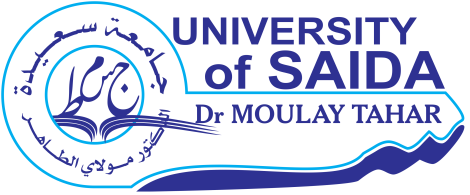 أطروحة مناقشة بتاريخ ................. أمام لجنة المناقشة المشكلة من :" ................عنوان الأطروحة...................... " الملخص:.............................................................................………………………………………………………………………………………………………….........................................................................................................................................................................................................................................................................................................................................................................................................................................................................................................................................................................................................................................................................................................................................................................................................................................................................................................................................................................................................................................................................................................................................................................................................................................................................................................................................................................................................................................................................................................................................................................................................................................................................................................................................................................…... كلمات مفتاحية: …………………………، …………………………، ……………………………، …………………………، ………………………………………، ………………، …………………………،  ………......................……….« …………………Intitulé de la thèse……………………. »Résumé :……………………………………………………………………………………………………………..................................................………………………………………………………………………………………………………………...............................................………………………………………………………………………………………………………………...............................................………………………………………………………………………………………………………………...............................................……………………………………………………………………………………………………………..................................................………………………………………………………………………………………………………………...............................................………………………………………………………………………………………………………………...............................................………………………………………………………………………………………………………………...................................................................………………………………………………………………………………………………………………...........................................Mots clés : …………………., ………………………., ………………….., ………………………….., ………………., ………………..,………………………., ………………….., ………………………….,. ………………., ………………..« ……………………….Thesis Title………………………… »Abstract :……………………………………………………………………………………………………………..............................................................................………………………………………………………………………………………………………………...............................................………………………………………………………………………………………………………………...............................................………………………………………………………………………………………………………………...............................................……………………………………………………………………………………………………………..................................................………………………………………………………………………………………………………………...............................................………………………………………………………………………………………………………………...............................................………………………………………………………………………………………………………………...................................................................………………………………………………………………………………………………………………...........................................Key words :…………………., ………………………., ………………….., ………………………….., ………………., ………………..,………………………, ………………….., ………………………….., ……………….………………..الرقماللقب و الإسم الرتبةالمؤسسة الصفة01.............................................جامعة سعيدة  د مولاي الطاهر رئيسا02..............................................................................مشرفا03...............................................................................مشرفا مساعدا04..............................................................................ممتحنا05..............................................................................ممتحنا06..............................................................................ممتحنا